RELATÓRIO DE RECEBIMENTO DE ANIMAIS SILVESTRES DO MÊS DE JUNHO PROVENIENTES DO MUNICÍPIO CAMPO LIMPO PAULISTATABELA RESUMORELAÇÃO DE ÓBITOS DE ANIMAIS SILVESTRESTABELA RESUMORELAÇÃO DE SOLTURAS DE ANIMAIS SILVESTRESTABELA RESUMOANIMAIS SILVESTRES PROVENIENTES DO MUNICÍPIO CAMPO LIMPO PAULISTA QUE PERMANECEM EM PROCESSO DE REABILITAÇÃO NA ASSOCIAÇÃO MATA CILIARRELATÓRIO FOTOGRÁFICO DE ANIMAIS SILVESTRES NO MÊS DE JUNHO DO MUNICÍPIO DE CAMPO LIMPO PAULISTA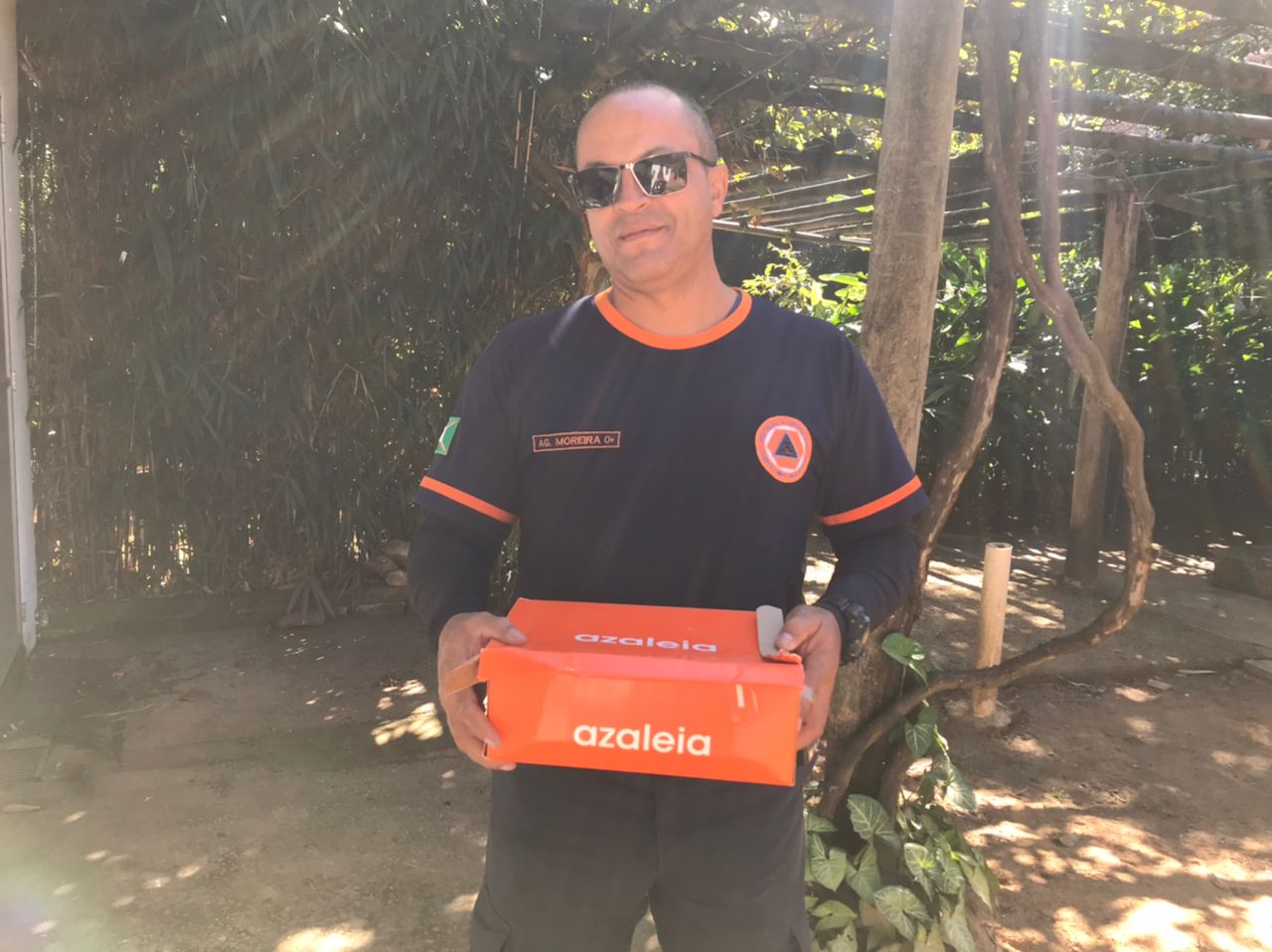 (43931) – Sagui-de-tufo-preto, filhote, órfão. Entregue pela Guarda Municipal de Campo Limpo Paulista no dia 04-06-2023.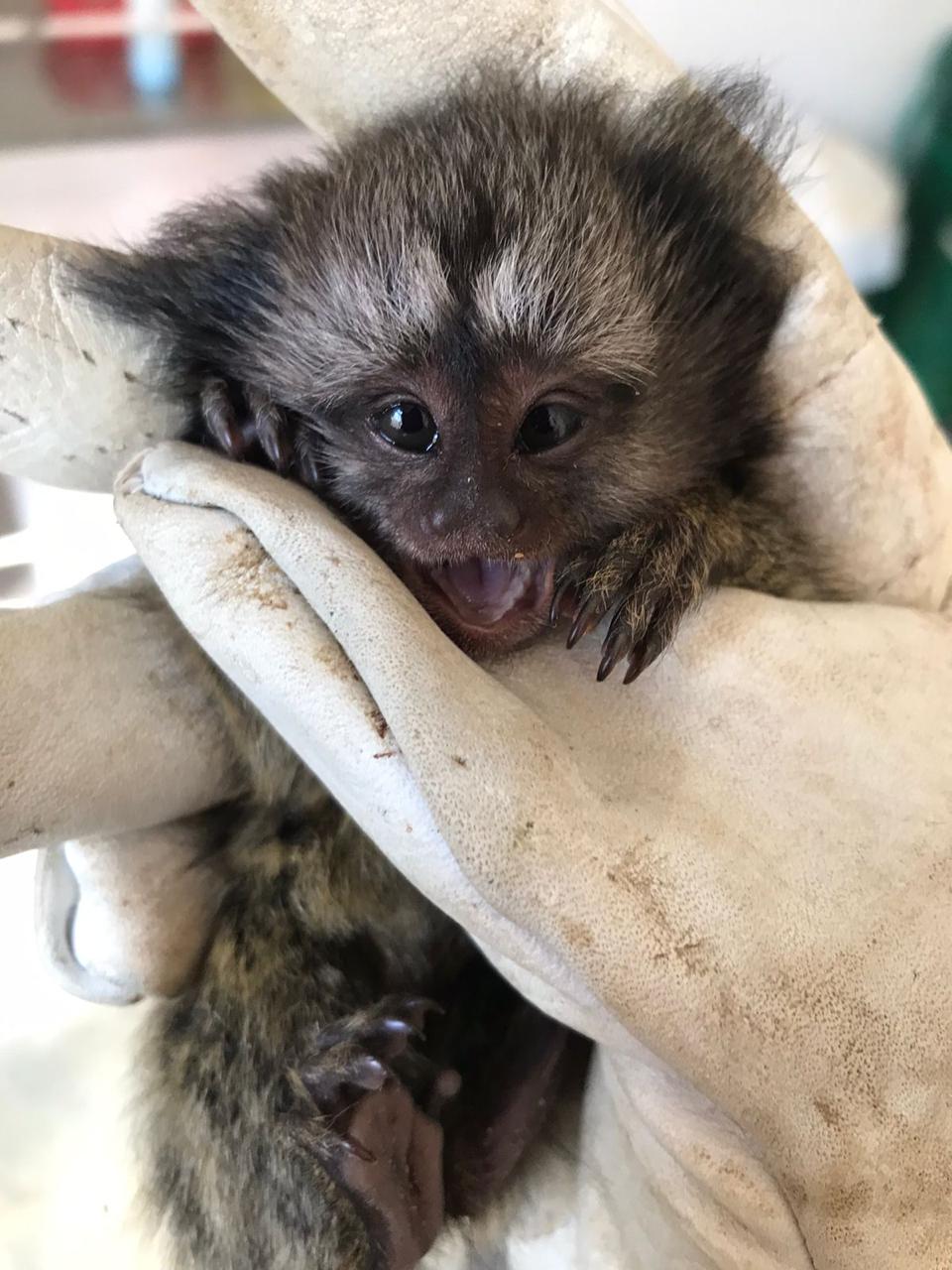 (43931) – Sagui-de-tufo-preto.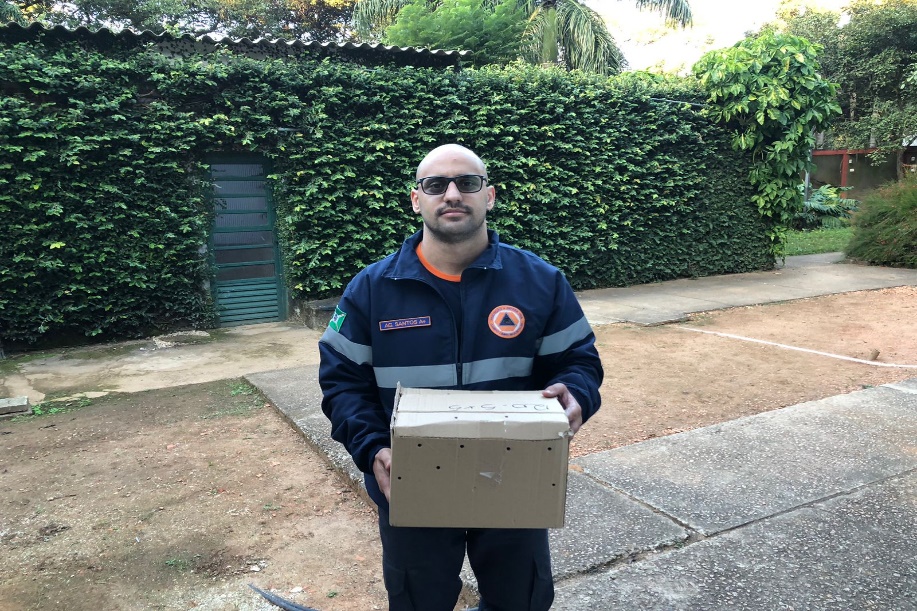 (43947) - Ouriço-cacheiro, encontrado em via pública, apresenta rosto desfigurado, com perda de globo ocular. Entregue pela Defesa Civil de Campo Limpo Paulista no dia 06-06-2023.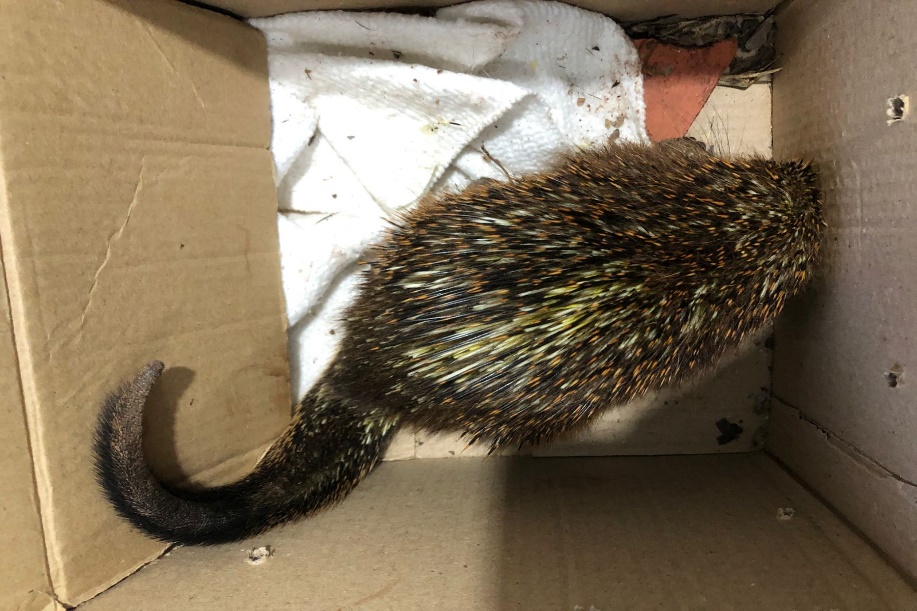 (43947) - Ouriço-cacheiro.RGDATA DE ENTRADANOME POPULARNOME CIENTÍFICO4393104/06/2023Sagui-de-tufo-pretoCallithrix penicillata4394706/06/2023Ouriço-cacheiroSphiggurus villosusTOTAL: 2 ANIMAISTOTAL: 2 ANIMAISTOTAL: 2 ANIMAISTOTAL: 2 ANIMAISCLASSENº DE ANIMAIS%Aves00Mamíferos2100Répteis00TOTAL2100RGDATA DE ENTRADANOME POPULARNOME CIENTÍFICODESTINODATA DE SAÍDADATA DE SAÍDA4394706/06/2023Ouriço-cacheiroSphiggurus villosusOBITO06/06/202306/06/2023TOTAL: 1 ANIMALTOTAL: 1 ANIMALTOTAL: 1 ANIMALTOTAL: 1 ANIMALTOTAL: 1 ANIMALTOTAL: 1 ANIMALCLASSENº DE ANIMAIS%Aves00Mamíferos1100Répteis00TOTAL1100RGDATA DE ENTRADANOME POPULARNOME CIENTÍFICODESTINODATA DE SAÍDALOCAL SOLTURA4375702/05/2023ColeirinhoSporophila caerulescensSoltura29/06/2023ETEC Jundiaí4375802/05/2023ColeirinhoSporophila caerulescensSoltura29/06/2023ETEC Jundiaí4375902/05/2023ColeirinhoSporophila caerulescensSoltura29/06/2023ETEC Jundiaí4376002/05/2023ColeirinhoSporophila caerulescensSoltura29/06/2023ETEC JundiaíTOTAL: 4 ANIMAISTOTAL: 4 ANIMAISTOTAL: 4 ANIMAISTOTAL: 4 ANIMAISTOTAL: 4 ANIMAISTOTAL: 4 ANIMAISTOTAL: 4 ANIMAISCLASSENº DE ANIMAIS%Aves4100Mamíferos00Répteis00TOTAL4100RGDATA DE ENTRADANOME POPULARNOME CIENTÍFICO3631603/01/2022PitangolSpinus magellanicus3631703/01/2022PitangolSpinus magellanicus3631803/01/2022PatativaSporophila plumbea3632003/01/2022PixoxóSporophila frontalis3632103/01/2022AzulãoCyanocompsa brissonii3632203/01/2022Galo-da-campinaParoaria dominicana3687404/02/2022SuindaraTyto furcata3732827/02/2022Coruja-do-matoMegascops choliba3765911/03/2022Periquitão-maracanãPsittacara leucophthalmus3877927/05/2022Sagui-de-tufo-pretoCallithrix penicillata3898904/07/2022Coruja suindaraTyto furcata3922310/08/2022Papagaio-verdadeiroAmazona aestiva3925313/08/2022Tiê-pretoTachyphonus coronatus3993528/09/2022Gambá-de-orelha-pretaDidelphis aurita3994328/09/2022Gambá-de-orelha-pretaDidelphis aurita3994428/09/2022Gambá-de-orelha-pretaDidelphis aurita3994528/09/2022Gambá-de-orelha-pretaDidelphis aurita3994628/09/2022Gambá-de-orelha-pretaDidelphis aurita3997330/09/2022Coruja murucututuPulsatrix perspicillata4014905/10/2022Gambá-de-orelha-pretaDidelphis aurita4015005/10/2022Gambá-de-orelha-pretaDidelphis aurita4015305/10/2022Gambá-de-orelha-pretaDidelphis aurita4015405/10/2022Gambá-de-orelha-pretaDidelphis aurita4015505/10/2022Gambá-de-orelha-pretaDidelphis aurita4017406/10/2022GambáDidelphis sp.4017506/10/2022GambáDidelphis sp.4017606/10/2022GambáDidelphis sp.4017706/10/2022GambáDidelphis sp.4023907/10/2022Gambá-de-orelha-brancaDidelphis albiventris4043114/10/2022Gambá-de-orelha-pretaDidelphis aurita4043314/10/2022Gambá-de-orelha-pretaDidelphis aurita4055819/10/2022Gambá-de-orelha-pretaDidelphis aurita4081701/11/2022Coruja-do-matoMegascops choliba4107916/11/2022Coruja-do-matoMegascops choliba4108016/11/2022Coruja-do-matoMegascops choliba4110718/11/2022Coruja-do-matoMegascops choliba4124425/11/2022Coruja-do-matoMegascops choliba4155508/12/2022AvoanteZenaida auriculata4222317/01/2023Coruja-buraqueiraAthene cunicularia4245831/01/2023Papagaio-verdadeiroAmazona aestiva4283623/02/2023Papagaio-verdadeiroAmazona aestiva4371425/04/2023JabutiChelonoidis carbonaria4375502/05/2023Trinca-ferroSaltator similis4375602/05/2023Trinca-ferroSaltator similis4393104/06/2023Sagui-de-tufo-pretoCallithrix penicillataTOTAL:45 ANIMAISTOTAL:45 ANIMAISTOTAL:45 ANIMAISTOTAL:45 ANIMAIS